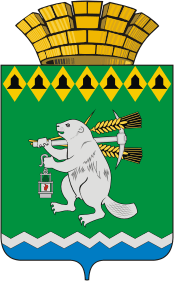 Администрация Артемовского городского округа ПОСТАНОВЛЕНИЕот 29.12.2021                                                                                                              № 1228-ПАО присвоении квалификационной категории спортивного судьи  Багабиеву Р.М.Рассмотрев предложение отдела по физической культуре и спорту Администрации Артемовского городского округа, в целях обеспечения условий для развития на территории Артемовского городского округа физической культуры и массового спорта, в соответствии с подпунктом 1.2 пункта 1 части 1 статьи 9, статьей 22 Федерального закона от 04 декабря 2007 года № 329-ФЗ «О физической культуре и спорте в Российской Федерации», Положением о спортивных судьях, утвержденным приказом Министерства спорта Российской Федерации от 28.02.2017 № 134, квалификационными требованиями к судьям по виду спорта «Легкая атлетика», утвержденными приказом Министерства спорта Российской Федерации от 11.06.2020 № 442, Положением о порядке присвоения квалификационных категорий спортивных судей в Артемовском городском округе, утвержденным постановлением Администрации Артемовского городского округа от 16.07.2018 № 743-ПА, руководствуясь статьей 30 Устава Артемовского городского округа,ПОСТАНОВЛЯЮ:1. Присвоить квалификационную категорию спортивного судьи «Спортивный судья третьей категории» по виду спорта «Легкая атлетика»:Багабиеву Ринату Мингазовичу.2. Отделу по физической культуре и спорту Администрации Артемовского городского округа (Чехомов Ю.В.) направить копию настоящего постановления в течение 10 рабочих дней со дня его издания в региональную общественную организацию «Федерация легкой атлетики Свердловской области».3. Разместить постановление на Официальном портале правовой информации Артемовского городского округа (www.артемовский-право.рф), на официальном сайте Артемовского городского округа в информационно-телекоммуникационной сети «Интернет».4. Контроль за исполнением постановления возложить на заместителя главы Администрации Артемовского городского округа Лесовских Н.П.Глава Артемовского городского округа					             К.М. Трофимов